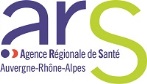 MODELE DE FORMULAIRE GEA – VOLET 1* Informations obligatoiresInformation sur le déclarantCaractéristiques de l’établissementDescription de l’évènementÉtiologieMesures de contrôleCatégorie du déclarant*ProfessionNom*PrénomTéléphone*Courriel*Département de survenue*Nom de l’établissement ou de l'organisme*Finess géographique*Établissement rattaché à un établissement de santéSi oui, lequelNombre total de résidents*Nombre total de membres du personnel*Nom de l’unité, secteur ou serviceDate du début des signes du premier cas*Date du dernier cas observé (avant le signalement)RésidentsRésidentsNombre de malades (cas) depuis le début de l’épisode*Nombre de personnes hospitaliséesNombre de personnes décédées (à l’ES et dans l’EMS)Membres du personnelMembres du personnelNombre de malades (cas) depuis le début de l’épisode*Nombre de personnes hospitaliséesNombre de personnes décédées (à l’ES et dans l’EMS)Tableau clinique depuis le début de l’épisodeTableau clinique depuis le début de l’épisodePlus de 50% des malades présentent des vomissementsPlus de 50% des malades présentent de la diarrhéeCertains malades présentent-ils une diarrhée sanglante ?Plus de 50% des malades présentent de la fièvre (> 38°C) ?Recherches étiologiques déjà entreprises ou en cours ? *Si oui préciserCoproculturesRecherches virales (virus entériques)AutreSi le résultat est positif, précisez l’agent identifiéMise en place de mesures de contrôle*Précautions standardsDate de mise en placePrécautions de type "contact"Date de mise en placeLimitation des déplacements des maladesDate de mise en placeArrêt ou limitation des activités collectivesMise à l'écart des soins et de la préparation des repas du personnel maladeInformations des visiteurs et intervenants extérieursDate de mise en placeBionettoyage et désinfection des surfaces et locaux (recommandé) ?Date de mise en placeAutres mesures éventuellesEstimez-vous avoir besoin d'un appui pour l'investigation ou pour la gestion de l'épisode ?Commentaires sur la gestion de l'épisode